№ п/пНаименование товара, работ, услугЕд. изм.Кол-воТехнические, функциональные характеристикиТехнические, функциональные характеристики№ п/пНаименование товара, работ, услугЕд. изм.Кол-воПоказатель (наименование комплектующего, технического параметра и т.п.)Описание, значениеСкамья №4СД-04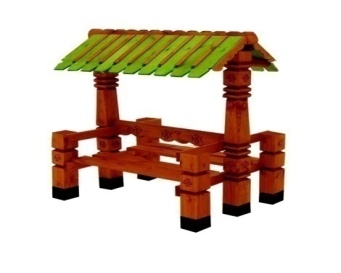 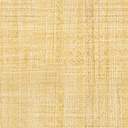 Шт. 1Скамья №4СД-04Шт. 1Высота  (мм) 1700Скамья №4СД-04Шт. 1Длина  (мм)1600Скамья №4СД-04Шт. 1Ширина  (мм)900Скамья №4СД-04Шт. 1Применяемые материалыПрименяемые материалыСкамья №4СД-04Шт. 1СтолбВ количестве 6шт.  выполнены из бруса естественной сушки с геометрической резьбой по дереву, сечением 150х150 мм., с покрытием антисептиком "Акватекс". Нижняя часть столба покрыта  битумной мастикой  с последующим бетонированием.Скамья №4СД-04Шт. 1Сиденье  В кол-ве 2шт., выполнено  из бруса естественной  сушки  толщиной 40мм. с покрытием антисептиком "Акватекс".Скамья №4СД-04Шт. 1Спинка  В кол-ве 2шт. выполнена из доски естественной сушки, толщиной 40мм., с геометрической резьбой по дереву. Скамья №4СД-04Шт. 1Двухскатная крышаВ кол-ве 1шт., состоит из двух скатов.Скаты крыши выполнены из ОСБ толщиной 9 мм , с покрытием мягкой черепицей "Шинглас".Скамья №4СД-04Шт. 1МатериалыДеревянный брус и доска естественной сушки тщательно отшлифованы со всех сторон и покрыты антисептиком «Акватекс»., скаты крыши покрыты мягкой черепицей "Шинглас", саморезы по дереву. ГОСТ Р 52169-2012